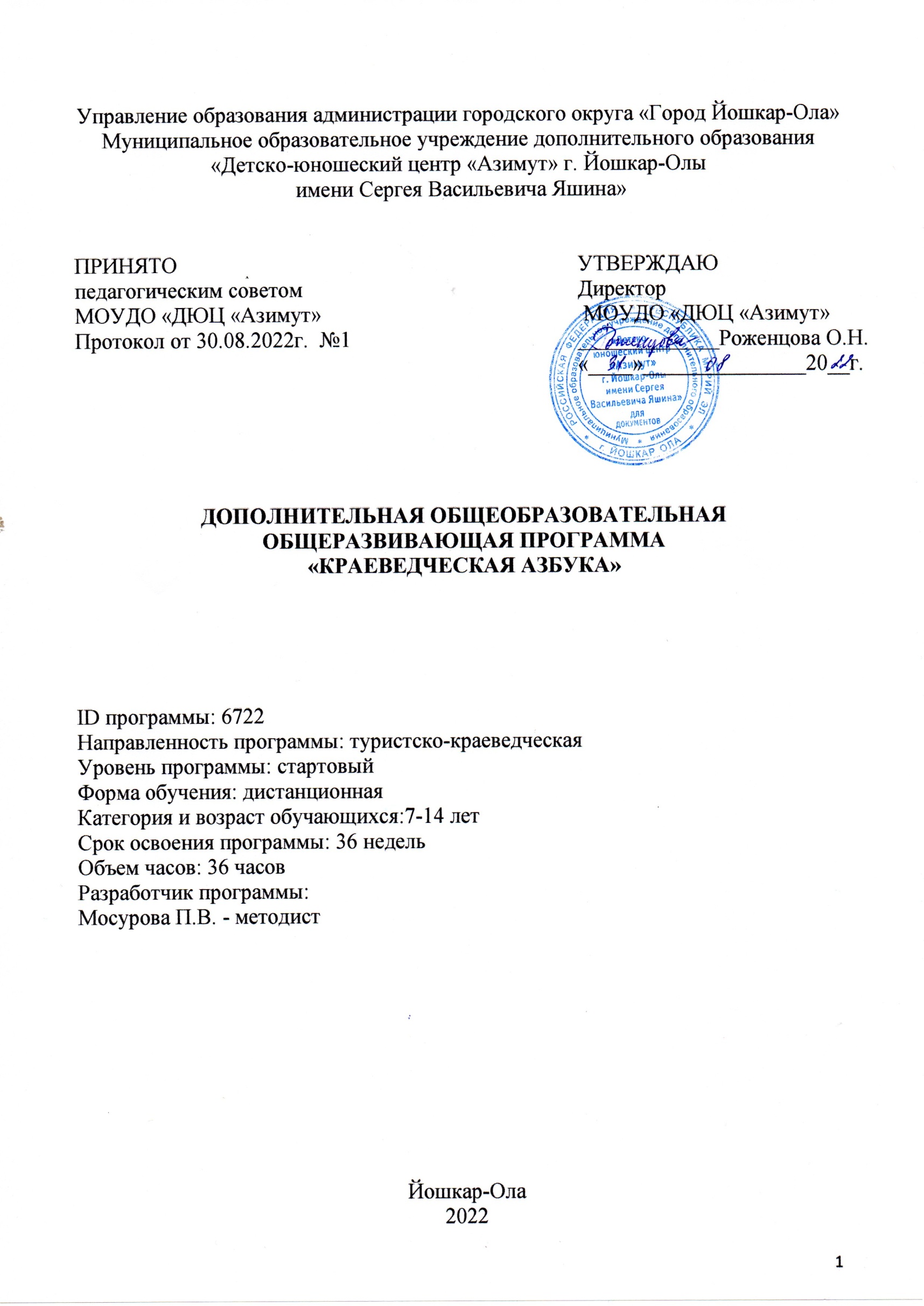  Раздел 1. Комплекс основных характеристикОбщая характеристика программы Дополнительная общеобразовательная общеразвивающая программа «Краеведческая азбука» дистанционная реализуется в соответствии с туристско-краеведческой направленностью образования.Изучение родного края выступает как ведущий фактор воспитания патриотизма и становится сегодня особенно актуальным.При изучении своей малой Родины  у учащихся формируются правильные представления о многих объектах, явлениях и процессах, которые в свою очередь, служат основой для формирования научных понятий и представлений об окружающем мире. Тем самым краеведческий принцип даёт возможность строить преподавание согласно дидактическому правилу: «От неизвестного к неизвестному, от близкого к далёкому».Актуальность программы. Данная программа актуальна тем, что позволяет включить в обучающий процесс детей с ОВЗ, детей-инвалидов и детей, находящихся на надомном обучении.Направленность: социально-гуманитарная, туристко  -краеведческая.Адресат программы: обучающиеся от 7 до 14лет.Срок освоения программы: 5 недель, общий объем 30 часов.Форма обучения: заочная с использованием дистанционных технологий с использованием электронного обучения.Уровень программы: стартовый. Отличительные особенности: программа реализуется с использованием дистанционных образовательных технологий, с использованием электронного обучения. Курс размещен на портале онлайн-образования Поволжского РЦКОО, по ссылке: https://mooped.net/. Обучающиеся сами выбирают дату и время занятий.Периодичность и продолжительность занятий: 36 недель, по 1 ч. в неделю.Цель и задачи программыЦель программы – формирование патриотического сознания младших школьников на основе изучения истории и культуры РМЭ и Йошкар-Олы.Задачи программыОбучающие:Развить интерес к изучению малой родины через различные формы краеведческой работы,Формировать желание и умение участвовать в поисковой, творческой деятельности в природе и социуме,Осваивать историко-обществоведческие знания об окружающем мире (история улиц, площадей, зданий города и т.д.)Обучать способам работы с информацией (поиск, анализ, преобразование, передача, хранение информации, использование)Развивающие:Развивать воображение как основу решения творческих задач,Развивать мышление как умение анализировать, сравнивать, обобщать факты,Воспитательные:Формировать культуру общения и поведения в социуме,Воспитывать у обучающихся бережное отношение к этнокультурному наследию родного края,Воспитывать творческую личностьПрограмма строится с учетом доступности, возрастных и индивидуальных особенностей обучающихся и наглядности.Объем программыПрограмма рассчитана на 36 часов.Содержание программыТемы программы  «Краеведческая азбука»              1.5 Описание теоретических и практических частей.Тема 1. Республика Марий Эл на карте России. Географическое положение, геральдика, наши соседи -  обучающиеся знакомятся с презентацией на данную тему, материалами википедии,  узнают о географических особенностях  РМЭ, знакомятся с картой,  обсуждают возникшие вопросы в чате,  решают тестовые заданияТема 2. Районы и города РМЭ - обучающиеся знакомятся с презентацией на данную тему, материалами википедии : изучают детально информацию по каждому из 14 районов РМЭ, узнают о геграфических, территориальных, социологических особенностях районов, знакомятся с культурой и бытом  населения, обсуждают возникшие вопросы в чате,  решают тестовые, творческие  заданияТема 3. Столица Республики Марий Эл - город Йошкар-Ола- обучающиеся знакомятся с презентацией на данную тему, материалами википедии:   дети знакомятся  с социальной, культурной, экономической жизнью города, с историей  его возникновения и развития.  Активно обсуждают возникшие вопросы в чате,  решают тестовые задания.Тема 4. И.Алекссев "Сказание о Цареве-городе на Кокшаге. "- дети знакомятся с авторским клипом, после просмотра активно обсуждают в чате и решают тестовые задания на внимательность и эрудицию. Тема 5. Царев-город на Кокшаге - Краснокошайск - Йошкар-Ола. История развития города. Обучающиеся  в презентации  изучают историю возникновения и развития города от Царева города на Кокшаге до современной Йошкар-Олы: население, культура, быт города, после просмотра активно обсуждают в чате и решают тестовые задания на внимательность и эрудицию, творческие задания. Тема 6. Достопримечательности столицы РМЭ. Памятники и мосты и площади. Обучающиеся знакомятся с презентацией на данную тему, материалами википедии : изучают детально  информацию, смотрят и изучают видеоматериалы о памятниках, мостах и площадях Йошкар-Олы,  обсуждают возникшие вопросы в чате,  решают тестовые заданияТема 7. Достопримечательности столицы РМЭ. Театры и музеи. Обучающиеся знакомятся с презентацией на данную тему, материалами википедии: изучают детально  информацию, смотрят и изучают видеоматериалы о театрах, музеях  и Йошкар-Олы,  обсуждают возникшие вопросы в чате,  решают тестовые заданияТема 8. Особо охраняемые природные территории РМЭ.- Обучающиеся смотрят презентацию  о  заповедных территориях РМЭ: заповедники «Марий Чодра», «Большая Кокшага»  обсуждают возникшие вопросы в чате,  решают тестовые, творческие задания.Тема 9. Растительный и животный мир РМЭ. Обучающиеся смотрят презентацию  о  флоре и фауне РМЭ, узнают новые для себя виды животных и растений, обсуждение темы в чате и решение тестовых и творческих заданий.Тема 10. "Красная Книга" Республики Марий Эл. Обучающиеся смотрят презентацию  о  редких и вымирающих видов животных, птиц и рыб РМЭ, , обсуждение темы в чате и решение тестовых и творческих заданий.Тема 11. Республика Марий Эл в годы Великой Отечественной войны. Обучающиеся смотрят презентацию  о  историческом прошлом РМЭ в годы войны (эвакуация предприятий, промышленность, жизнь простых людей в военные годы), обсуждение темы в чате и решение тестовых и творческих заданий.Тема 12. Герои Великой Отечественной войны- уроженцы Республики Марий Эл. Обучающиеся смотрят презентацию  о   героях РМЭ, их подвигах в годы войны,  обсуждение темы в чате и решение тестовых и творческих заданий.Тема 13. Моя семья. Родословное древо и традиции. Обучающиеся в ходе занятия изучают процесс составления родословного древа, узнают о семейных ценностях и традициях народов РМЭ. Составление творческих работУрок 14. Национальные герои Марийского края.  Легенды и мифы. Обучающиеся знакомятся с презентацией на тему фольклор, материалами википедии: изучают детально  информацию, смотрят и изучают видеоматериалы. Тема15.   Квест - игра "Марий Эл - чудесный край". Обучающиеся в ходе занятия решают проверочные занятия в игровой форме, зарабатывают баллы за правильные ответы, педагог контролирует и оценивает уровень знаний, полученных в ходе проверочной работы, подводим итоги обучения. Планируемые результаты- усвоение комплексных знаний по программе, понимание взаимосвязи природоведческих, исторических, искусствоведческих и наук, формирование целостного мировосприятия; - формирование и воспитание чувства гражданственности, патриотизма, т.е. ценностного отношения к родному краю, - формирование и воспитание нравственных чувств, т.е. начальных представлений о моральных нормах и правилах нравственного поведения у разных этнических, конфессиональных обществ республики Марий Эл-формирование и воспитание трудолюбия, творческого отношения к учению, труду, к жизни, - формирование и воспитание ценностного отношения к природе, т.е. элементарных представлений о бережном отношении к природе и культуре народов нашего края; - формирование и воспитание ценностного отношения к прекрасному, формирование представлений об этических ценностях.Раздел 2. Комплекс организационно-педагогических условий2.1. Учебный план дополнительной общеобразовательной общеразвивающей программы «Краеведческая азбука»2.2.  Календарный учебный график дополнительной общеобразовательной общеразвивающей программы «Основы спортивного ориентирования»2.3. Условия реализации программыМатериально-техническое оснащение.Информационное обеспечение. Курс размещен на портале онлайн-образования Поволжского РЦКОО, по ссылке:https://mooped.net/Кадровое обеспечение программы.2.4. Формы, порядок текущего контроля и промежуточной аттестацииДля оценки качества освоения программы предусмотрено использование таких видов контроля, как предварительный, текущий, итоговый с целью определения соответствия результатов освоения программы, заявленным целям и планируемым результатам обучения.Предварительный контроль проводится в форме анкетирования  с целью выявления уровня начальных знаний. Текущий контроль проводится в течение всего периода обучения. Используются такие методы как опрос, тестирование, практические задания, обсуждения на форумах и в чатах. Итоговый контроль проводится в конце обучения в виде итоговой работы, где обучающиеся оценивают работы своих товарищей. Количество набранных баллов обучающимся показывает достигнутый им уровень и позволяет через самооценку мотивировать на дальнейшее изучение материала..2.5. Оценочные материалыВиды учебной работы, технологии формирования и контроля достижений:Критерии оценки:Теория курса–60%Практическая часть курса–40%Уровни итоговых оценок в баллах:Отлично – 85-100 % выполнения заданий курса, Хорошо – 60-84% выполнения заданий курса.Удовлетворительно – менее 60 % выполнения заданий курса2.6. Методические материалыМетод применения информационно-коммуникационных технологий позволяет обучать детей на основе самостоятельного поиска информации в сети интернет, обмена информацией. Под дистанционным образовательными технологиями, понимаются образовательные технологии, реализуемые в основном с применением информационно-телекоммуникационных сетей (интернет) при опосредованном (на расстоянии) взаимодействии учащихся и педагогических работников. (Федеральный закон от 29.12.2012 N 273-ФЗ (ред. от 21.07.2014) "Об образовании в Российской Федерации" (с изм. и доп., вступ. в силу с 01.01.2015), ст. 16). При данном подходе повышается доступность качественного образования.Разные типы и формы занятий создают условия для развития познавательной активности, повышения интереса детей к обучению. Рекомендуемые типы занятий: изучение новой информации, занятия по формированию новых умений, обобщение и систематизация изученного, практическое применение знаний, умений (закрепление), комбинированные занятия, контрольно-проверочные занятия, тестирование. 2.7. Список литературы и электронных источников1.Акцорин В.А. Прошлое марийского народа в его эпосе. - Саров: Альфа, 2000.2.Кто есть кто в Марий Эл: Биографический справочник / сост. В.Мочаев. - Йошкар-Ола, 2002.3. ВоронцоваО.П., Галкин И.С. Топонимика Республики Марий Эл. - Йошкар-Ола, 2002.4. Историческое краеведение в школе. – Н.Новгород, НГЦ, 2002.5. Календарные праздники и обряды марийцев. Этнографическое наследие: Сборник  материалов. Вып.1. - Йошкар-Ола, 2003.6. Китиков А.Е. Марийские народные загадки. Йошкар-Ола, 19737. Китиков А.Е. Марийкие народные приметы: Сборник текстов с предисловием. - 2-е изд., испр. и доп. - Йошкар-Ола, 1989.8. Козьмодемьянск 1583-2008 гг. Научно-популярное издание. Под общ. ред. Л.А.Гаранина. - Йошкар-Ола, 2008.9. Марийцы: историко-этнографические очерки /коллективная монография. - Йошкар-Ола: МарНИИЯЛИ, 2013.10. Муравьев А.В. Этнографическая мозаика  Республики Марий Эл. - Йошкар-Ола: Республиканский центр народного творчества, 2006.11.   Свечников С.К. История марийского народа IX - XVI веков: - Йошкар-Ола: ГОУ ДПО (ПК) С "Марийский институт образования", 2005.12.   Сорокина В. А. Здесь корни мои / В. А. Соркина. – Йошкар-Ола, 2014. – 352 с.: ил.13.  Стариков С.В. Царевококшайский альбом: эпоха, город и горожане на старинных открытках и фотографиях, - Йошкар-Ола, 2008.14.   Энциклопедия Республики Марий Эл /гл. редкол. М.З.Васютин, Л.А.Гаранин и др. -М.: Галерия, 2000Наименование блокаНаименование темРеспублика Марий  Эл на карте России, районы РМЭ. Тема 1. Республика Марий Эл на карте России. Географическое положение, геральдика, наши соседи.Тема 2. Районы и города РМЭ.Столица РМЭ город Йошкар-Ола. Тема 3. Столица Республики Марий Эл - город Йошкар-Ола.Тема 4. И.Алекссев "Сказание о Цареве-городе на Кокшаге. "Тема 5. Царев-город на Кокшаге - Краснокошайск - Йошкар-Ола. История развития города.Достопримечательности столицы РМЭ.. Достопримечательности столицы РМЭ. Памятники и мосты и площади.Тема 7. Достопримечательности столицы РМЭ. Театры и музеи.Растительный и животный мир Марий ЭлТема 8. Особо охраняемые природные территории РМЭ.Тема 9. Растительный и животный мир РМЭ.Тема 10. "Красная Книга" Республики Марий Эл.Историческое прошлое РМЭ.Моя семья.  ФольклорТема 11. Республика Марий Эл в годы Великой Отечественной войны.Тема 12. Герои Великой Отечественной войны- уроженцы Республики Марий Эл.Тема 13. Моя семья. Родословное древо и традиции.Урок 14. Национальные герои Марийского края. Легенды и мифы.Итоговая работа модуля. Тема15. Квест - игра "Марий Эл - чудесный край"№Название раздела, темыКоличество часовКоличество часовКоличество часовФормы аттестации (контроля)№Название раздела, темыВсего часовТеорияПрактикаФормы аттестации (контроля)1.«Краеведческая азбука»361.1Республика Марий  Эл на карте России, районы РМЭ.633Контрольные вопросы.1.2Столица РМЭ город Йошкар-Ола.642Контрольные вопросы, тест1.3Достопримечательности столицы РМЭ.642Контрольные вопросы, тест.1.4Растительный и животный мир Марий Эл633Контрольные вопросы, тест.1.5Историческое прошлое РМЭ.642Контрольные задания и упражнения.1.6Итоговая работа модуля.606Итоговый тест, итоговое заданиеИтого30151815№МесяцЧислоВремя проведения занятийФорма занятийКоличество часовТема занятийМесто проведенияФорма контроля1Сентябрь-октябрьЛекция, презентация2Республика Марий Эл на карте России. Географическое положение, геральдика, наши соседи.Портал онлайн-образования Поволжского РЦКОО https://mooped.net/Контрольные вопросы, тест.  Обсуждение на форуме2Сентябрь-октябрьЛекция, презентация2Районы и города РМЭПортал онлайн-образования Поволжского РЦКОО https://mooped.net/Контрольные вопросы, тест.  Обсуждение на форуме3Сентябрь-октябрьПрезентация, лекция2Столица Республики Марий Эл - город Йошкар-ОлаПортал онлайн-образования Поволжского РЦКОО https://mooped.net/Контрольные вопросы, тест4Ноябрь-декабрьЛекция, презентация , видеоурок2И.Алекссев "Сказание о Цареве-городе на Кокшаге. "Портал онлайн-образования Поволжского РЦКОО https://mooped.net/Контрольные вопросы, тест.  Обсуждение на форуме5Ноябрь-декабрьПрактическое задание 12Царев-город на Кокшаге - Краснокошайск - Йошкар-Ола. История развития города.Портал онлайн-образования Поволжского РЦКОО https://mooped.net/Контрольные вопросы, тест.  Обсуждение на форуме6Ноябрь-декабрьТестирование2Достопримечательности столицы РМЭ. Памятники и мосты и площади.Портал онлайн-образования Поволжского РЦКОО https://mooped.net/Контрольные вопросы, тест.  Обсуждение на форуме7Январь-февральЛекция.Презентация2Достопримечательности столицы РМЭ. Театры и музеи.Портал онлайн-образования Поволжского РЦКОО https://mooped.net/Контрольные вопросы, тест.  Обсуждение на форуме8Январь-февральЛекция,  Практическое задание 22Особо охраняемые природные территории РМЭПортал онлайн-образования Поволжского РЦКОО https://mooped.net/Контрольные вопросы, тест.  Обсуждение на форуме9Январь-февраль Презентация Практическое задание 32Растительный и животный мир РМЭ.Портал онлайн-образования Поволжского РЦКОО https://mooped.net/Контрольные вопросы, тест.  Обсуждение на форуме10Январь-февральПрактическое задание 42"Красная Книга" Республики Марий Эл.Портал онлайн-образования Поволжского РЦКОО https://mooped.net/Контрольные вопросы, тест.  Обсуждение на форуме11Март-апрельЛекция. Презентация2Республика Марий Эл в годы Великой Отечественной войны.Портал онлайн-образования Поволжского РЦКОО https://mooped.net/Контрольные вопросы, тест.  Обсуждение на форуме12Март-апрельПрезентация Работа с глоссарием2Герои Великой Отечественной войны- уроженцы Республики Марий Эл.Портал онлайн-образования Поволжского РЦКОО https://mooped.net/Контрольные вопросы, тест.  Обсуждение на форуме13Март-апрельВидео уроки2Моя семья. Родословное древо и традиции.Контрольные вопросы, тест.  Обсуждение на форуме14Март-апрельПрезентация, Тестирование2Национальные герои Марийского края. Легенды и мифы.Контрольные вопросы, тест.  Обсуждение на форуме15МайПрезентация, игра4Квест-игра "Марий Эл-чудесный край"Контрольные вопросы, тест.  Обсуждение на форуме19МайИтоговая работа2Контрольные вопросы, тест.  Обсуждение на форуме№Наименование Количество, шт1Гаджет с выходом в сеть.12Ноутбук              13Флэш-карта              1ФИО педагогаОбразованиеМесто работы, должностьМосурова Полина ВасильевнаГлушкова Людмила Викторовна высшее профессиональноевысшее профессиональноеМетодист дополнительного образования МОУДО «Детско-юношеский центр «Азимут» города Йошкар-Олы»Методист дополнительного образования МОУДО «Детско-юношеский центр «Азимут» города Йошкар-Олы»Уровни достиженийРезультаты обученияОзнакомительныйРО-1, РО-3, РО-5, РО-9БазовыйРО-1, РО-3, РО-4, РО-6, РО-8ПродвинутыйРО-1, РО-2, РО-3, РО-4, РО-5, РО-6, РО-7, РО-8,  РО-9,  РО-10